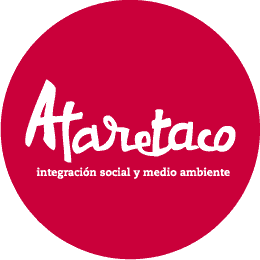 D/Dª                                                        en nombre y representación de ,  con sede social en la calle 1ª Transversal, Polígono Industrial El Mayorazgo, y D/Dª                                                       mayor de edad, con DNI_________________ acuerdan el siguiente COMPROMISO DE VOLUNTARIADO:D/Dª  ______________________________,  como voluntario/a de  va a colaborar con la entidad dentro del Área ______________ en un puesto  de                          con las  siguientes funciones y tareas:Lugar: Las citadas actividades de voluntariado se llevarán a cabo en  el centro de atención ____________________ en la calle ___________________, los días  _____  _______  de ____ horas a ____ horas.El/la voluntario/a se compromete con el objeto, misión, visión y valores de la Fundación y con todo lo establecido en el Estatuto de Ataretaco-Voluntariado, así como con la forma concreta de colaboración establecida en el presente documento. se compromete a garantizar los derechos de las personas voluntarias así como a cumplir con todo lo establecido en el Estatuto  de Ataretaco-Voluntariado.Duración:   El presente compromiso tiene una duración indefinida, revisándose la actividad en la forma que se establece en el Estatuto de Ataretaco-Voluntariado. Cualquiera de las partes puede dejar sin efecto este acuerdo notificándolo con una antelación de, al menos, 30 días.En Santa Cruz de Tenerife a            de           deLa persona voluntaria					     Por la FundaciónFuncionesTareas